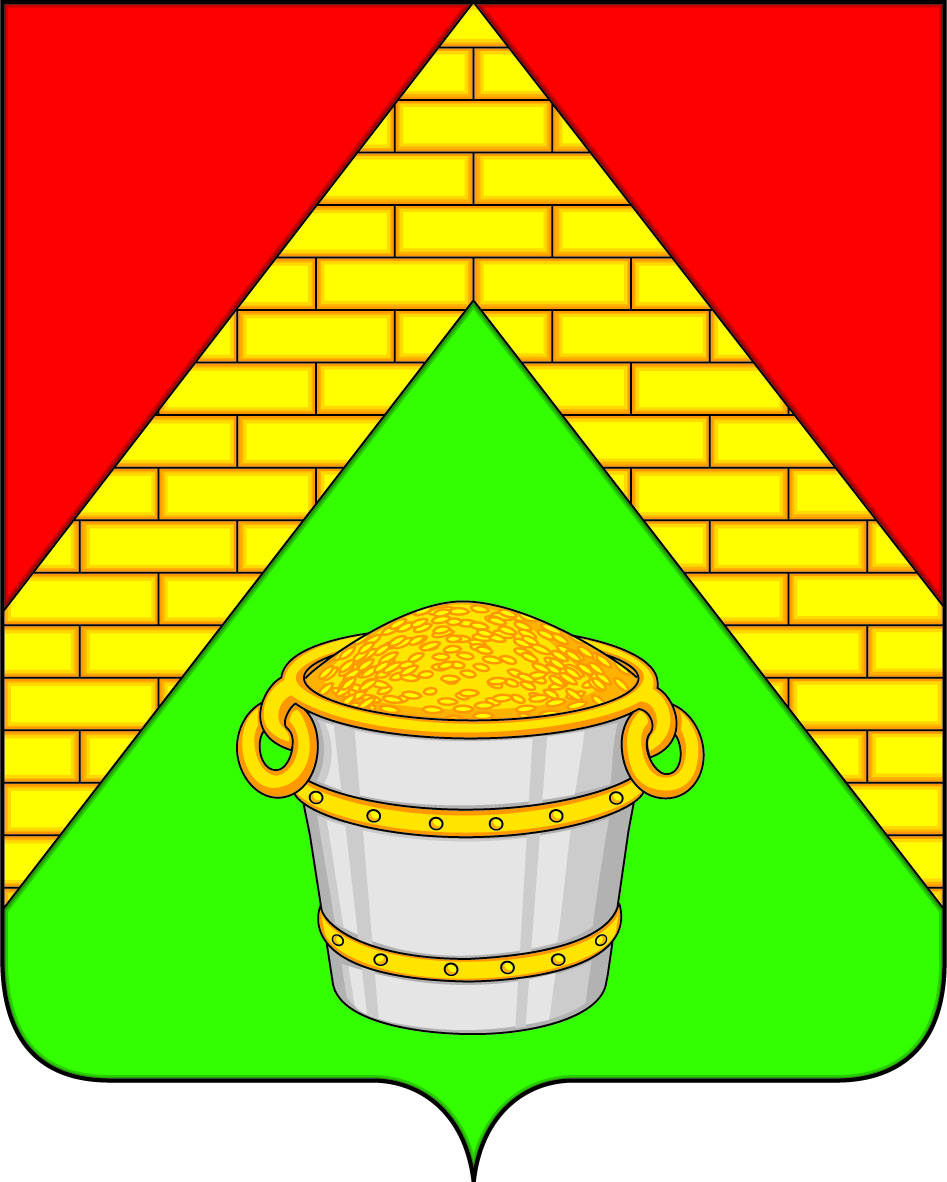 АДМИНИСТРАЦИЯ ЛАТНЕНСКОГО ГОРОДСКОГО ПОСЕЛЕНИЯСЕМИЛУКСКОГО  МУНИЦИПАЛЬНОГО РАЙОНАВОРОНЕЖСКОЙ  ОБЛАСТИУл. Школьная, 16 пос. Латная, 396950РАСПОРЯЖЕНИЕ10.10.2016 г. № 125-р            пос. Латная      Во исполнение вопроса III протокола заседания правительства Воронежской области от 20.01.2016 № 1       1. Утвердить прилагаемую технологическую схему предоставления муниципальной услуги администрацией Латненского городского поселения «Принятие граждан на учет нуждающихся в предоставлении жилых помещений по договорам найма жилых помещений жилищного фонда социального использования».     2. Разместить технологическую схему предоставления муниципальной услуги администрацией Латненского городского поселения «Принятие граждан на учет нуждающихся в предоставлении жилых помещений по договорам найма жилых помещений жилищного фонда социального использования» на официальном сайте администрации Латненского городского поселения в сети Интернет.     3. Контроль за исполнением настоящего распоряжения оставляю за собой. Глава администрации Латненского городского поселения                                                  А.В. БратякинПриложение 	к распоряжению администрации
	Латненского городского поселения
		от 10.10. 2016 г.  № 125-рТЕХНОЛОГИЧЕСКАЯ СХЕМАпредоставления муниципальной услуги«Принятие граждан на учет нуждающихся в предоставлении жилых помещений по договорам найма жилых помещений жилищного фонда социального использования».Раздел 1. «Общие сведения о государственной (муниципальной) услуге»Раздел 2. «Общие сведения о «подуслугах»Раздел 3. «Сведения о заявителях «подуслуги»Раздел 4. «Документы, предоставляемые заявителем для получения «подуслуги»Раздел 5. «Документы и сведения, получаемые посредством межведомственного информационного взаимодействия»Раздел 6. «Результат «подуслуги»Раздел 7. «Технологические процессы предоставления «подуслуги»Раздел 8. «Особенности предоставления «подуслуги» в электронной форме»Приложение № 2к Административному регламентуФорма заявленияВ администрацию ______________________городского поселения ___________________от гражданина(ки) _____________________(Ф.И.О. заявителя)_______________________________________(если ранее имели другие фамилию, имя,_______________________________________отчество, укажите их, когда меняли)______________________________________,проживающего(ей) _____________________________________________________________паспорт:______________________________________________________________________________(серия, номер паспорта)тел.: _________________________________ЗАЯВЛЕНИЕо принятии на учет граждан, гражданина, нуждающегося в предоставлении жилых помещений по договорам найма жилых помещений жилищного фонда социального использования     Прошу  Вас  принять  меня  на  учет  как  гражданина, нуждающегося в предоставлении жилых помещений по договорам найма жилых помещений жилищного фонда социального использования     Основанием для принятия на учет является: ____________________________________________________________                          (указываются соответствующие условия, установленные частями 1и 3 статьи 91.3 Жилищного кодекса РФ)Решение о принятии на учет  прошу: выдать лично в администрации/выдать лично в МФЦ /направить почтовым отправлением по адресу: ____________ (нужное подчеркнуть).    К заявлению прилагаю следующие документы:____________________        _____________        "___" ___________ 20___ г. (Ф.И.О. заявителя)           (подпись)---------------------------------------------------------------------------  (следующие позиции заполняются должностным лицом, принявшим заявление)    Документы представлены  "___" __________ 20___ г.    Входящий номер регистрации заявления ______________________________________       __________________________          _______________   (должность)          (Ф.И.О. должностного лица,             (подпись)                           принявшего заявление)    Выдана расписка в получении документов    Расписку получил "___" ____________ 20___ г.      _____________________                                                       (подпись заявителя)Об утверждении технологической схемы предоставления муниципальной услуги администрацией Латненского городского поселения «Принятие граждан на учет нуждающихся в предоставлении жилых помещений по договорам найма жилых помещений жилищного фонда социального использования»№ п/пПараметрЗначение параметра/состояние1.Наименование органа, предоставляющего услугуАдминистрация Латненского городского поселения Семилукского муниципального района Воронежской области2.Номер услуги в федеральном реестре36401000100004488523.Полное наименование услуги«Принятие граждан на учет нуждающихся в предоставлении жилых помещений по договорам найма жилых помещений жилищного фонда социального использования».4.Краткое наименование услугиПринятие граждан на учет нуждающихся в предоставлении жилых помещений по договорам найма жилых помещений жилищного фонда социального использования».5.Административный регламент предоставления услугипостановление администрации Латненского городского поселения Семилукского муниципального района Воронежской области от 12.07.2016 г. № 164 «Об утверждении административного регламента администрации Латненского городского поселения по предоставлению муниципальной услуги «Принятие граждан на учет нуждающихся в предоставлении жилых помещений по договорам найма жилых помещений жилищного фонда социального использования».6.Перечень «подуслуг»1. Принятие граждан на учет нуждающихся в предоставлении жилых помещений по договорам найма жилых помещений жилищного фонда социального использования».7.Способы оценки качества предоставления услугиТелефонная связь, портал гос.услуг, официальный сайт администрации, личное обращениеСрок предоставления
 в зависимости от условийСрок предоставления
 в зависимости от условийОснования отказа 
в приеме документовОснования отказа в предоставлении «подуслуги»Основания приостановления предоставления «подуслуги»Срок приостановления предоставления «подуслуги»Плата за предоставление «подуслуги»Плата за предоставление «подуслуги»Плата за предоставление «подуслуги»Способ обращения за получением «подуслуги»Способ получения результатата «подуслуги»при подаче заявления 
по месту жительства (месту нахождения 
юр. лица)при подаче заявления 
не по месту жительства (по месту обращения)Основания отказа 
в приеме документовОснования отказа в предоставлении «подуслуги»Основания приостановления предоставления «подуслуги»Срок приостановления предоставления «подуслуги»наличие платы (государственной пошлины)реквизиты нормативного правового акта, являющегося основанием для взимания платы (государственной пошлины)КБК для 
взимания платы (государственной пошлины),
 в том числе 
через МФЦСпособ обращения за получением «подуслуги»Способ получения результатата «подуслуги»12345678910111. «Принятие граждан на учет нуждающихся в предоставлении жилых помещений по договорам найма жилых помещений жилищного фонда социального использования».1. «Принятие граждан на учет нуждающихся в предоставлении жилых помещений по договорам найма жилых помещений жилищного фонда социального использования».1. «Принятие граждан на учет нуждающихся в предоставлении жилых помещений по договорам найма жилых помещений жилищного фонда социального использования».1. «Принятие граждан на учет нуждающихся в предоставлении жилых помещений по договорам найма жилых помещений жилищного фонда социального использования».1. «Принятие граждан на учет нуждающихся в предоставлении жилых помещений по договорам найма жилых помещений жилищного фонда социального использования».1. «Принятие граждан на учет нуждающихся в предоставлении жилых помещений по договорам найма жилых помещений жилищного фонда социального использования».1. «Принятие граждан на учет нуждающихся в предоставлении жилых помещений по договорам найма жилых помещений жилищного фонда социального использования».1. «Принятие граждан на учет нуждающихся в предоставлении жилых помещений по договорам найма жилых помещений жилищного фонда социального использования».1. «Принятие граждан на учет нуждающихся в предоставлении жилых помещений по договорам найма жилых помещений жилищного фонда социального использования».1. «Принятие граждан на учет нуждающихся в предоставлении жилых помещений по договорам найма жилых помещений жилищного фонда социального использования».1. «Принятие граждан на учет нуждающихся в предоставлении жилых помещений по договорам найма жилых помещений жилищного фонда социального использования». не должен превышать 30  календарных дней со дня представления заявления не должен превышать 30  календарных дней со дня представления заявления-заявление не соответствует установленным требованиям;-подано в иной уполномоченный орган;- к заявлению не приложены документы, предоставляемые в соответствии с установленными требованиями - непредставление указанных в п. 2.6.1 настоящего административного регламента документов;- представлены документы, которые не подтверждают право соответствующих граждан состоять на учете;- установлен факт представления заведомо недостоверной информации;- не истек установленный действующим законодательством срок, в течение которого граждане не могут быть приняты на учет в качестве нуждающихся в жилых помещениях.нетнетне предусмотренонетнет1. Лично2. Через уполномоченного представителя3. Через МФЦ 4. По почте;5. Электронно1. Лично2. Через уполномоченного представителя3. Через МФЦ 4. По почте;5. Электронно№ 
п/пКатегории лиц, 
имеющих право на 
получение «подуслуги»Документ, подтверждающий правомочие заявителя соответствующей категории на получение «подуслуги»Установленные 
требования 
к документу, подтверждающему правомочие заявителя соответствующей категории на 
получение «подуслуги»Наличие возможности подачи заявления 
на предоставление «подуслуги» представителями заявителяИсчерпывающий перечень лиц, имеющих право на подачу заявления от имени заявителяНаименование документа, подтверждающего право подачи заявления от имени заявителяУстановленные требования 
к документу, подтверждающему право подачи заявления от имени заявителя12345678Подуслуга № 1Подуслуга № 1Подуслуга № 1Подуслуга № 1Подуслуга № 1Подуслуга № 1Подуслуга № 1Подуслуга № 11физические лицапаспорт- должен отвечать требованиям РФ предъявляемых к данному виду документа;
- должен быть действительным на срок обращения за предоставлением услугиимеетсядееспособное физическое лицодоверенность- быть действительным на момент подачи заявления;- отвечать требованиям РФ предъявляемых к данному виду документа№
 п/пКатегория 
документаНаименования документов, 
которые предоставляет заявитель 
для получения «подуслуги»Количество необходимых экземпляров документа с указанием подлинник/копияУсловие предоставления документаУстановленные требования 
к документуФорма (шаблон) документаОбразец документа/заполнение документа12345678Подуслуга № 1Подуслуга № 1Подуслуга № 1Подуслуга № 1Подуслуга № 1Подуслуга № 1Подуслуга № 1Подуслуга № 11Заявление о предоставлении услугиЗаявление о принятии граждан на учет нуждающихся в предоставлении жилых помещений по договорам найма жилых помещений жилищного фонда социального использования1 экз. оригиналнетЗаявление по форме указанной в приложении.Сведения, указанные в заявлении подтверждаются подписью лица подавшего заявление, с указанием даты подачи заявления.прилож. № 2прилож. № 22Документ удостоверяющий личность заявителя или его представителякопия паспорта1 экз. копиянетсоответствовать требованиям установленным законодательством РФ3Документ, подтверждающий полномочия представителя заявителя1. Доверенность1 экз. подлинник или копия, заверенная в установленном порядкенетсоответствовать требованиям установленным законодательством РФ4документы, содержащие сведения о составе семьи гражданина, а также подтверждающие факт родства, супружеских отношений (выписка из домовой книги (поквартирной карточки), свидетельство о рождении, свидетельство о заключении брака, судебные решения и др.)справка1 экз. оригиналнетсоответствовать требованиям установленным законодательством РФ5-  документы, подтверждающие перемену фамилии, имени, отчества гражданина и членов его семьи, в случае, если перемена фамилии, имени, отчества произошла в течение пяти лет, предшествующих дате подачи заявления о принятии на учетсвидетельство о браке1 экз. подлинник или копия, заверенная в установленном порядкенетсоответствовать требованиям установленным законодательством РФ6- документы, подтверждающие основания владения и пользования гражданином и (или) постоянно проживающими совместно с ним членами его семьи занимаемым жилым помещениемдоговор, ордер, решение о предоставлении жилого помещения1 экз. подлинник или копия, заверенная в установленном порядкенетсоответствовать требованиям установленным законодательством РФ7документ, подтверждающий наличие соответствующего заболевания (для граждан, имеющих в составе семьи больного, страдающего тяжелой формой хронического заболевания, при котором совместное проживание с ним в одной квартире невозможно, по перечню, утвержденному Правительством Российской Федерации);справка1 экз. оригиналнетсоответствовать требованиям установленным законодательством РФ8 документы, содержащие сведения о стоимости находящегося в собственности гражданина и (или) постоянно проживающих совместно с ним членов его семьи имущества, подлежащего налогообложению (при наличии):справка1 экз. оригиналнетсоответствовать требованиям установленным законодательством РФ9документы, содержащие сведения о доходах гражданина и постоянно проживающих совместно с ним членов его семьи за 12 месяцев, предшествующих обращению для принятия на учет:Справка 2-НДФЛ1 экз. оригиналнетсоответствовать требованиям установленным законодательством РФРеквизиты актуальной технологической карты межведомственного взаимодействияНаименование запрашиваемого документа (сведения)Перечень 
и состав сведений, запрашиваемых 
в рамках межведомственного информационного взаимодействияНаименование 
органа 
(организации), направляющего(ей) межведомственный запросНаименование 
органа 
(организации), 
в адрес которого(ой) направляется межведомственный запросSID электронного сервиса/ наименование вида сведенийСрок 
осуществления межведомственного информационного взаимодействияФормы (шаблоны) межведомственного запроса и ответа на межведомственный запросОбразцы
 заполнения форм межведомственного запроса и ответа на межведомственный запрос 1234567891. Подуслуга № 11. Подуслуга № 11. Подуслуга № 11. Подуслуга № 11. Подуслуга № 11. Подуслуга № 11. Подуслуга № 11. Подуслуга № 11. Подуслуга № 11. Кадастровый паспорт земельного участка- кадастровый номер;- адрес;- площадь- наименование объектаАдминистрация Латненского городского поселения Семилукского муниципального района Воронежской областиФилиал ФГБУ «Федеральная кадастровая Палата Россреестра» по Воронежской областиSID00035641 день-направление запроса;5 дней – направление ответа на запрос.2. Выписка из Единого государственного реестра прав на недвижимое имущество и сделок с ним (далее ЕГРП) о правах на земельный участок или уведомление об отсутствии в ЕГРП сведений о зарегистрированных правах на земельный участок- кадастровый номер;- адрес;- площадь- наименование объекта;- сведения о собственнике.Администрация Латненского городского поселения Семилукского муниципального района Воронежской областиФилиал ФГБУ «Федеральная кадастровая Палата Россреестра» по Воронежской областиSID00035641 день-направление запроса;5 дней – направление ответа на запрос.3. Выписка из Единого государственного реестра прав на недвижимое имущество и сделок с ним (далее ЕГРП) о правах на земельный участок или уведомление об отсутствии в ЕГРП сведений о зарегистрированных правах на указанные здания, строения, сооружения- кадастровый номер;- адрес;- площадь- наименование объекта;- сведения о собственнике.Администрация Латненского городского поселения Семилукского муниципального района Воронежской областиФилиал ФГБУ «Федеральная кадастровая Палата Россреестра» по Воронежской областиSID00035641 день-направление запроса;5 дней – направление ответа на запрос.№ п/пДокумент/
документы, 
являющийся (иеся) результатом 
«подуслуги»Требования 
к документу/
документам, 
являющемуся (ихся) результатом
 «подуслуги»Характеристика 
результата 
«подуслуги»
(положительный/
отрицательный)Форма документа/
документов, являющегося (ихся) результатом «подуслуги»Образец документа/
документов, являющегося (ихся) результатом «подуслуги»Способы получения результата «подуслуги»Срок хранения невостребованных
 заявителем результатов «подуслуги»Срок хранения невостребованных
 заявителем результатов «подуслуги»№ п/пДокумент/
документы, 
являющийся (иеся) результатом 
«подуслуги»Требования 
к документу/
документам, 
являющемуся (ихся) результатом
 «подуслуги»Характеристика 
результата 
«подуслуги»
(положительный/
отрицательный)Форма документа/
документов, являющегося (ихся) результатом «подуслуги»Образец документа/
документов, являющегося (ихся) результатом «подуслуги»Способы получения результата «подуслуги»в органев МФЦ123456789Подуслуга № 1Подуслуга № 1Подуслуга № 1Подуслуга № 1Подуслуга № 1Подуслуга № 1Подуслуга № 1Подуслуга № 1Подуслуга № 11Постановление администрации о принятии на учет гражданина, нуждающегося в предоставлении жилых помещений по договорам найма жилых помещений жилищного фонда социального использованияПодписывается главой, и регистрируетсяположительныйписьменная-по почте;-через полномочного представителя;-через МФЦпостоянно1 год2Постановление администрации об отказе Подписывается главой, и регистрируетсяотрицательныйписьменная-по почте;-через полномочного представителя;-через МФЦпостоянно1 год№ п/пНаименование процедуры 
процессаОсобенности исполнения процедуры процессаСроки исполнения процедуры (процесса)Исполнитель процедуры процессаРесурсы, необходимые 
для выполнения процедуры процессаФормы документов, необходимые для выполнения процедуры процесса1234567Подуслуга № 1Подуслуга № 1Подуслуга № 1Подуслуга № 1Подуслуга № 1Подуслуга № 1Подуслуга № 11Прием и регистрация заявление и прилагаемых к нему документов-проверка документа, удостоверяющего личность заявителя;- проверка комплектности документов, правильности оформления и содержаний представленных документах, соответствия сведений, содержащихся в разных документа;-сверка данных представленных документов с данными, указанными в заявлении;-сличение копий с подлинниками документа, заверение копии документов;-регистрация поданного заявления;-подготовка и выдача расписки о приеме заявления с документами;-информирование заявителя о сроках предоставления муниципальной услуги;-передача заявления с документами в администрацию Латненского городского поселения (при обращении заявителя в УА МФЦ)2 дняответственно лицоАвтоматизированное рабочее местонет2Проверка заявления и прилагаемых к нему документов на соответствие установленным требованиям- проверка комплектности документов, правильности оформления и содержания представленных документов, соответствия сведений, содержащих в разных документах2 дняответственно лицоАвтоматизированное рабочее местонет3Рассмотрение представленных документов, в том числе истребование документов (сведений) в рамках межведомственного взаимодействия- рассмотрение заявления и представленных документов и принятие решения о предоставлении муниципальной услуги;25 днейответственно лицоАвтоматизированное рабочее местонет4Подготовка проекта постановления администрации  о принятии на учет гражданина, нуждающегося в предоставлении жилых помещений по договорам найма жилых помещений жилищного фонда социального использования- подготовка проекта постановления администрации о принятии на учет гражданина, нуждающегося в предоставлении жилых помещений по договорам найма жилых помещений жилищного фонда социального использования;- подготовка проекта постановления администрации об отказе о принятии на учет гражданина, нуждающегося в предоставлении жилых помещений по договорам найма жилых помещений жилищного фонда социального использования;- подписание постановления главой и регистрация;3 дняответственно лицоАвтоматизированное рабочее местонет5Направление (выдача) заявителю постановления администрации о предварительном согласовании предоставления земельного участка или постановления администрации об отказе в предварительном согласовании предоставления земельного участка- предоставление постановления заявителю указанным им способом.2 дняответственно лицоАвтоматизированное рабочее местонетСпособ 
получения 
заявителем 
информации о
 сроках и порядке предоставления 
«подуслуги»Способ записи
 на прием в орган, 
МФЦ для подачи
запроса
о предоставлении «подуслуги»Способ формирования запроса
 о предоставлении «подуслуги»Способ приема и регистрации органом, предоставляющим услугу, запроса о предоставлении
«подуслуги» и иных документов, необходимых для предоставления «подуслуги»Способ оплаты государственной пошлины 
за предоставление «подуслуги» и уплаты 
иных платежей, 
взимаемых в соответствии 
с законодательством Российской ФедерацииСпособ получения 
сведений о ходе 
выполнения запроса 
о предоставлении 
«подуслуги»Способ подачи жалобы 
на нарушение порядка предоставления «подуслуги» 
и досудебного (внесудебного) обжалования решений и действий (бездействия) органа в процессе получения «подуслуги»1234567Подуслуга №1					Подуслуга №1					Подуслуга №1					Подуслуга №1					Подуслуга №1					Подуслуга №1					официальный сайты: - администрации www.latadmin.ru-  АУ «МФЦ» в сети Интернет: mfc.vrn.ru.официальный сайты: - администрации www.latadmin.ru-  АУ «МФЦ» в сети Интернет: mfc.vrn.ruНе требуется предоставление заявителем документов на бумажном носителеофициальный сайты: - администрации www.latadmin.ru-  АУ «МФЦ» в сети Интернет: mfc.vrn.ruофициальный сайт администрации в сети Интернет www.latadmin.ruофициальный сайт - администрации в сети Интернет www.latadmin.ru